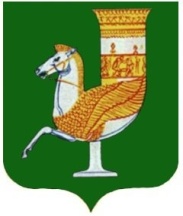 П О С Т А Н О В Л Е Н И ЕАДМИНИСТРАЦИИ   МУНИЦИПАЛЬНОГО  ОБРАЗОВАНИЯ«САДОВСКОЕ СЕЛЬСКОЕ ПОСЕЛЕНИЕ»От 20.12.2022г.  № 66с. СадовоеО внесении изменений в муниципальную программу «Энергосбережение   и   повышение   энергетической  эффективности    в    муниципальном    образовании   «Садовское сельское поселение» на 2022 - 2024годы» (в редакции постановления от 08.02.2022 года № 03)В соответствии со статьей 179.3 Бюджетного кодекса Российской  Федерации, руководствуясь  Федеральным законом от 06.10.2003г. № 131-ФЗ «Об общих принципах организации органов местного самоуправления в Российской Федерации», Уставом муниципального образования «Садовское сельское поселение»ПОСТАНОВЛЯЮ:Внести в муниципальную Программу «Энергосбережение   и   повышение   энергетической  эффективности    в    муниципальном    образовании   «Садовское сельское поселение» на 2022 - 2024годы», следующие изменения:  1.1. В паспорте муниципальной программы в разделе «Объемы и источники финансирования» в строке «2022 год  – 40,0 тыс.руб.» изменить сумму финансирования с «40,0 тыс.руб.» на «310,646 тыс.руб.»;1.2. Абзац второй Раздела 7. «Источники финансирования мероприятий»   изложить в новой редакции:    «Общий объем финансирования программы составляет – 350,646 тыс. руб., в том числе по годам:2022 год – 310,646 тыс.руб.;2023 год – 5,0 тыс.руб.; 2024 год – 5,0 тыс.руб.»1.3. Мероприятия  муниципальной программы «Энергосбережение и повышение энергетической эффективности в муниципальном образовании «Садовское сельское поселение» на 2022- 2024 годы» (Приложение -1 к муниципальной программе) изложить в новой редакции в соответствии с приложением к данному постановлениюОбнародовать настоящее постановление в соответствии с Уставом МО «Садовское сельское поселение». Контроль исполнения данного постановления оставляю за собой.Настоящее постановление вступает в силу со дня его обнародования.Глава МО «Садовское сельское поселение»                                                   ____________ С.Н.КамышанПриложение к постановлению администрации            МО «Садовское сельское поселение» от 20.12.2022 г. № 66Мероприятия  муниципальной программы«Энергосбережение и повышение энергетической эффективности в муниципальном образовании «Садовское сельское поселение» на 2022- 2024 годы»№ п/пНаименование мероприятийОтветственныеФинансовые затраты в действующих ценах  (тыс. рублей)Финансовые затраты в действующих ценах  (тыс. рублей)Финансовые затраты в действующих ценах  (тыс. рублей)Финансовые затраты в действующих ценах  (тыс. рублей)Срок исполнения№ п/пНаименование мероприятийОтветственныеисточник финансированиявсеговсеговсегоСрок исполнения№ п/пНаименование мероприятийОтветственныеисточник финансирования2022 год2023год2024  год123456781.Реконструкция системы отопления здания администрации поселенияАдминистрация Садовского сельского поселенияБюджет Садовского сельского поселения---Первый квартал текущего года2.Проведение энергоаудита объектов уличного освещения.Администрация Садовского сельского поселенияБюджет Садовского сельского поселения0,00,05,0В течение календарного года3.Постоянный контроль, технический и финансовый учет эффекта от внедрения энергосберегающих мероприятий.Администрация Садовского сельского поселенияНе требуется финансирование---В течение календарного года4.Пропаганда и методическая работа с населением по вопросам энергосбереженияАдминистрация Садовского сельского поселенияНе требуется финансирование- --В течение календарного года5.Обучение  специалистов администрации основам энергосбережения Администрация Садовского сельского поселенияНе требуется финансирование---Раз в год6.Замена устаревшей офисной техники на современную энергосберегающую Администрация Садовского сельского поселенияБюджет Садовского сельского поселения0,05,00,0Первое полугодие календарного года7.Замена электропроводки, модернизация внутреннего и наружного освещения здания администрации (замена ламп накаливания на энергосберегающие);Администрация Садовского сельского поселенияБюджет Садовского сельского поселения---В течение календарного года8.Повышение тепловой защиты зданий, строений, утепление зданий, строений, сооружений (замена дверей, ремонт окон)Администрация Садовского сельского поселенияБюджет Садовского сельского поселения350,6460,00,0Четвертый квартал календарного года